блица 2. Стандартная программа вакцинации для ремонтного молодняка яичных кур в возрасте 1-16 недель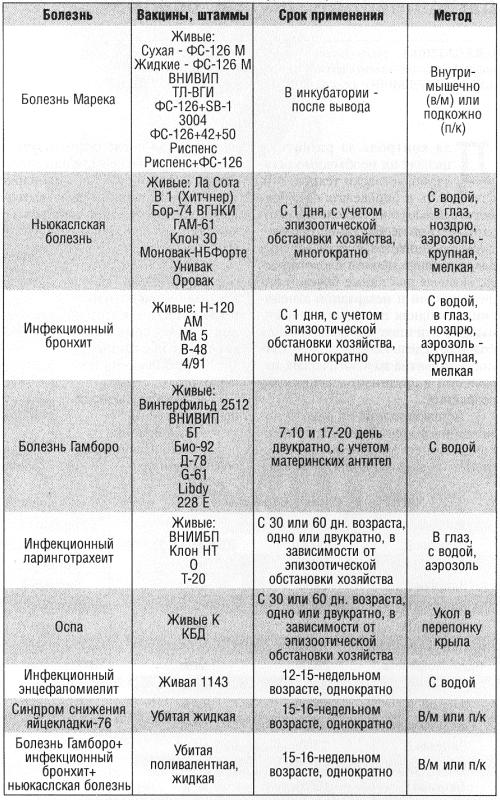 